Základní škola a Mateřská škola Úsov, p. o.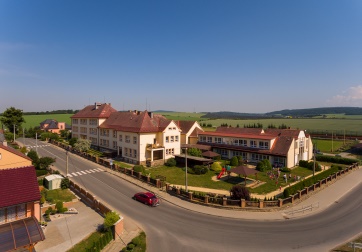 Školní 187, 789 73 ÚsovIČO: 70944164tel. 583435108e-mail: zsusov@email.czwww.zsusov.czRámcová náplň činnosti školní družiny o letních prázdninách v termínech od 17.8. - 21.8.2020 a 24.8. - 28.8.2020:Zájmová činnost: kreslení na kameny- fix,hrátky s textilem - foukací textilní fixy, textilní dekorace z prostírání na stěnu,péče o bylinkovou zahrádku,plnění hmyzích domečků přírodním materiálem, umístění na zahrádku,informační tabulky na zahrádce o pěstovaných druzích - práce s PC, laminování, umístění na zahrádku,práce se samotvrdnoucí hmotou, barvení,výroba ekologických sáčků,tvoření s fantazií (plechovky),péče o školní zvířata a rostliny,výroba domácí zmrzliny.Vycházky: kamínkování - umístění malovaných kamínků na stezku v lesoparku Křížová hora, informace na stránkách školy pro jejich hledání,zmrzlina, dětské hřiště a cukrárna na náměstí, sběr přírodnin,Doubrava (šipkovaná s hledáním pokladu), opékání špekáčků, piknik v příroděmístní farma se zvířatyexpozice na zámku v Úsověa dále hry, soutěže a mnoho dalšíhoPedagogické pracovnice pověřené vedením školní družiny:Iveta Honigová, Lucie Vítková, Lenka Bílková Doba provozu družiny: 7:00 - 15:00V Úsově dne 25.6.2020						Ing. David Kalousek									        ředitel školy